Административная процедура 16.6.ЗАЯВЛЕНИЕо   выдаче разрешения на удаление объектов растительного мира в населенных пунктах Прошу выдать разрешение на удаление следующих объектов растительного мира:которые расположены по адресу: Гродненская область, г.п. Зельва, ул. Пушкина, около дома номер 55.Основание для удаления объектов растительного мира – нахождение в аварийном состоянии.К заявлению прилагаю документы:01.09.2015										И.И. Иванова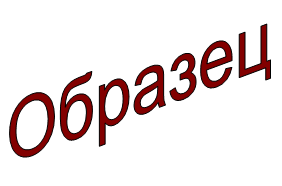 Зельвенский районный исполнительный комитетИвановой Инны Ивановнызарегистрированной по месту жительства г.п. Зельва, ул. Пушкина, д. 55, кв. 5паспорт КН 1730123идентификационный номер4040578К029РВ0выдан Зельвенским районным отделом внутренних дел Гродненской области, 13.06.2008тел. +375 ХХ ХХХ-ХХ-ХХВид(порода)Кол-во,шт.ДеревьяДеревьяКустарникиКустарникиГазонЦветникВид(порода)Кол-во,шт.диаметр ствола на высоте 1,3 мдиаметр ствола на высоте 1,3 мкол-во,шт. или п.м.высота,мм2м2Вид(порода)Кол-во,шт.отдокол-во,шт. или п.м.высота,мм2м2береза10,4 м0,6 м––––